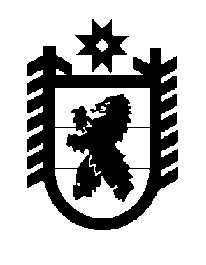 Российская Федерация Республика Карелия    ПРАВИТЕЛЬСТВО РЕСПУБЛИКИ КАРЕЛИЯПОСТАНОВЛЕНИЕот 30 ноября 2011 года № 330-Пг. ПетрозаводскО внесении изменений в постановление Правительства Республики Карелия от 27 марта 2008 года № 75-ППравительство Республики Карелия п о с  т а н о в л я е т:Внести в постановление Правительства Республики Карелия от               27 марта 2008 года № 75-П "Об утверждении условий предоставления из бюджета Республики Карелия бюджетам муниципальных образований Республики Карелия бюджетных кредитов для покрытия временных кассовых разрывов, возникающих при исполнении указанных бюджетов, на частичное покрытие дефицитов местных бюджетов, на осуществление мероприятий, связанных с ликвидацией последствий стихийных бедствий, на иные цели, предусмотренные законом Республики Карелия о бюджете на соответствующий финансовый год, а также использования и возврата предоставленных бюджетных кредитов"  (Собрание законодательства Республики Карелия, 2008, № 3, ст.304; № 7, ст.935; 2009, № 6, ст.659; 2010, № 5, ст.546; № 12, ст.1731) следующие изменения:1) в наименовании и абзаце втором постановления после слов "финансовый год" дополнить словами "и плановый период";2) в Условиях предоставления из бюджета Республики Карелия бюджетам муниципальных образований Республики Карелия бюджетных кредитов для покрытия временных кассовых разрывов, возникающих при исполнении указанных бюджетов, на частичное покрытие дефицитов бюджетов местных бюджетов, на осуществление мероприятий, связанных с ликвидацией последствий стихийных бедствий, на иные цели, предусмотренные законом Республики Карелия о бюджете на соответствующий финансовый год, а также использования и возврата предоставленных бюджетных кредитов, утвержденных указанным постановлением:а) в наименовании, пунктах 1, 4, 5, 8 после слов "финансовый год" дополнить словами "и плановый период";б) пункт 6 дополнить абзацем следующего содержания:"Для получения бюджетного кредита на осуществление мероприятий, связанных с ликвидацией последствий стихийных бедствий, в дополнение к сведениям, указанным в подпунктах "а"-"е" настоящего пункта, органы местного самоуправления представляют следующие документы:протокол заседания соответствующей комиссии по предупреждению и ликвидации чрезвычайных ситуаций;распоряжение уполномоченного лица об установлении режимов чрезвычайной ситуации или повышенной готовности (при необходимости);акт расследования причин чрезвычайной ситуации;основные сведения о повреждении (разрушении);расчет потребности в денежных средствах на ликвидацию чрезвычайных ситуаций и последствий стихийных бедствий;акт обследования объекта, поврежденного (разрушенного) в результате чрезвычайной ситуации, с приложением локального сметного расчета (сметы) на проведение неотложных аварийно-восстановительных работ по каждому объекту;справки территориальных надзорных органов, подтверждающих факт происшедшей аварии, опасных природных явлений и их характеристики.";в) приложения № 1, 2  после слов "финансовый год" дополнить словами "и плановый период".          ГлаваРеспублики Карелия                                                                           А.В. Нелидов